Marokkaanse maaltijdsoep - Harira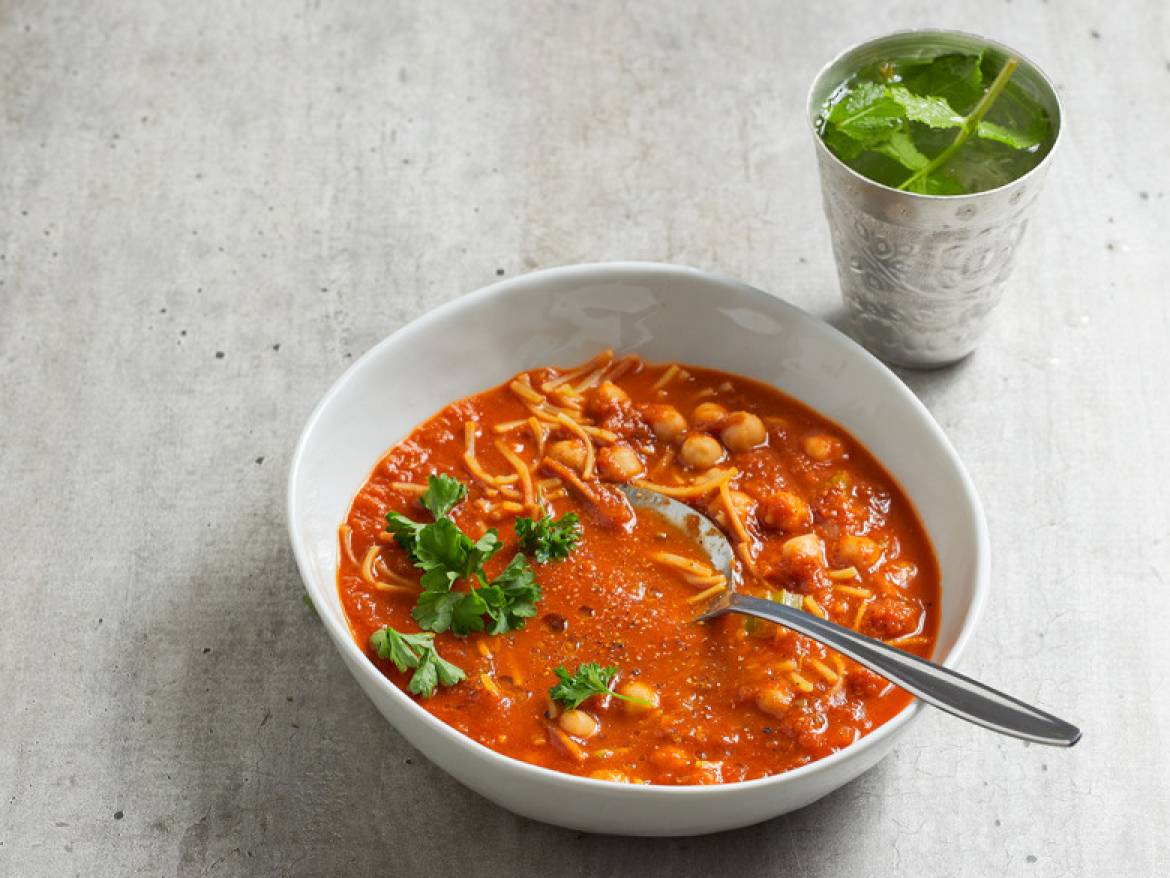 Ingrediënten 4 personen:2 eetlepels olijfolie2 uien (gesnipperd) 1 prei (in stukjes)2 wortels (in blokjes)1 verse gember /gembersiroop2 eetlepels ras el hanout2 eetlepels tomatenpuree 1 blik gepelde tomaat 1 liter groentebouillon100 gram vermicelli (in stukjes van 3 cm, gebroken)200 gram (kikker)erwten (uitgelekt, blik)Bereiden:Verhit de olijfolie in een soeppan en fruit hierin de ui, bleekselderij en wortel circa 4 minuten. Voeg de gember, ras el hanout en tomatenpuree toe en bak 2 minuten mee.Voeg de gepelde tomaten en de groentebouillon toe. Breng aan de kook en laat afgedekt 15 minuten pruttelen op een lage stand.Rooster intussen de vermicelli lichtbruin in een droge, hete koekenpan. Houd apart.Pureer de soep met een staafmixer. Voeg de kikkererwten en vermicelli toe aan de soep en kook nog 7 minuten. Breng op smaak met zout en peper.